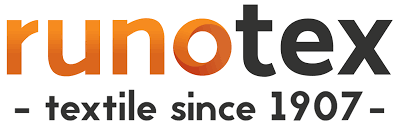 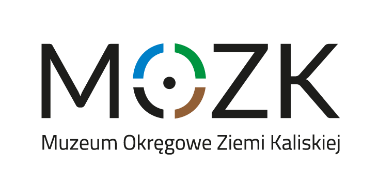 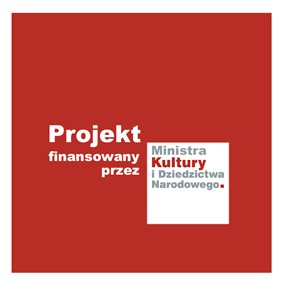 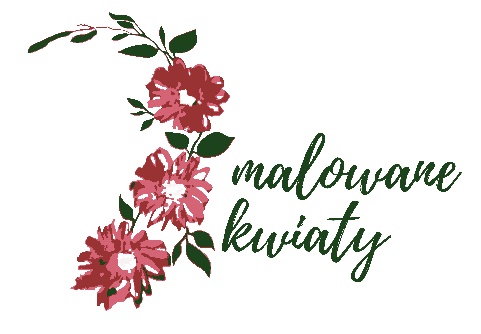 KARTA ZGŁOSZENIOWA NA WARSZTATY„MALOWANE KWIATYMISTRZOWSKIE WARSZTATY Z MIROSŁAWĄ PIECHOWICZ Z KALISZA”Poprzez złożenie formularza zgłoszeniowego Uczestnik wyraża zgodę na przetwarzanie danych osobowych zawartych w formularzu oraz wizerunku utrwalonego na fotografiach i filmach dla potrzeb promocyjnych oraz sprawozdawczych MOZK, przeprowadzenia warsztatów oraz w celach komunikacji z Uczestnikiem i Organizatorem (zgodnie z ustawą z dnia 29.09.1997r. o Ochronie Danych Osobowych Dz. U. nr 133 poz. 883).Zgodnie z art. 13 ust. 1 i 2 rozporządzenia Parlamentu Europejskiego i Rady (UE) 2016/679 z dnia 27 kwietnia 2016 r. w sprawie ochrony osób fizycznych w związku z przetwarzaniem danych osobowych i w sprawie swobodnego przepływu takich danych oraz uchylenia dyrektywy 95/46/WE (ogólne rozporządzenie o ochronie danych) (Dz. Urz. UE L 119 z 04.05.2016, str. 1), dalej „RODO”, zamawiający informuje, że:- administratorem Pani/Pana danych osobowych jest Muzeum Okręgowe Ziemi Kaliskiej w Kaliszu,- Pani dane osobowe przetwarzane będą na podstawie art. 6 ust. 1 lit. c RODO w celu związanym z organizacją projektu „Malowane kwiaty. Mistrzowskie warsztaty z Mirosławą Piechowicz z Kalisza”.- odbiorcami Pani/Pana danych osobowych będą osoby lub podmioty, którym udostępniona zostanie dokumentacja projektu „Malowane kwiaty. Mistrzowskie warsztaty z Mirosławą Piechowicz z Kalisza”.- Pani/Pana dane osobowe będą przechowywane, przez okres 4 lat od dnia zakończenia projektu „Malowane kwiaty. Mistrzowskie warsztaty z Mirosławą Piechowicz z Kalisza”.- obowiązek podania przez Panią/Pana danych osobowych bezpośrednio Pani/Pana dotyczących jest wymogiem ustawowym określonym w art. 66 §1 przepisach Kodeksu Cywilnego, konsekwencje niepodania określonych danych wynikają z odpowiednich przepisów Kodeksu Cywilnego.- w odniesieniu do Pan danych osobowych decyzje nie będą podejmowane w sposób zautomatyzowany, stosowanie do art. 22 RODO.Posiada Pani/Pan:- na podstawie art. 15 RODO prawo dostępu do danych osobowych Pani dotyczących,- na podstawie art. 16 RODO prawo do sprostowania Pani danych osobowych,- na podstawie art. 18 RODO prawo żądania od administratora ograniczenia przetwarzania 	danych - osobowych z zastrzeżeniem przypadków, o których mowa w art. 18 ust. 2 RODO,- prawo do wniesienia skargi do Prezesa Urzędu Ochrony Danych Osobowych, gdy uzna Pani/Pan, że przetwarzanie danych osobowych Pani/Pana dotyczących narusza przepisy RODO;Nie przysługuje Pani/Pan:- w związku z art. 17 ust. 3 lit. b, d lub e RODO prawo do usunięcia danych osobowych,- prawo do przenoszenia danych osobowych, o którym mowa w art. 20 RODO,- na podstawie art. 21 RODO prawo sprzeciwu, wobec przetwarzania danych osobowych, gdyż podstawą prawną przetwarzania Pani osobowych jest art. 6 ust. 1 lit. c RODO.Imię i nazwiskoAdres zamieszkaniaTelefonEmailProszę opisać swoją motywację do udziału w warsztatach oraz sposób wykorzystania nabytych umiejętności w przyszłościPodpis